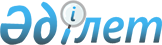 О внесении изменений в состав Консультативного комитета по нефти и газуРаспоряжение Коллегии Евразийской экономической комиссии от 07 ноября 2017 года № 146
      1. Внести в состав Консультативного комитета по нефти и газу, утвержденный распоряжением Коллегии Евразийской экономической комиссии от 24 февраля 2015 г. № 10, следующие изменения:   
      а) включить в состав Консультативного комитета следующих лиц:    
      От Республики Беларусь   
      б) указать новые должности следующих членов Консультативного комитета:   
      в) исключить из состава Консультативного комитета Павлова В.П., Рудинского Л.И., Байбазарова Н.С., Султанова Р.С., Чигамбаева Д.Б. и Золкина Н.А.  
      2. Настоящее распоряжение вступает в силу с даты его опубликования на официальном сайте Евразийского экономического союза.  
					© 2012. РГП на ПХВ «Институт законодательства и правовой информации Республики Казахстан» Министерства юстиции Республики Казахстан
				
Бибиков Денис Владимирович 
 ‒ 
заместитель начальника Главного управления антимонопольного регулирования – начальник Управления регулирования естественных монополий, топливно-энергетического комплекса и транспорта Министерства антимонопольного регулирования и торговли Республики Беларусь
Вежновец Иван Валерьевич 
 ‒ 
заместитель Министра антимонопольного регулирования и торговли Республики Беларусь
          От Республики Казахстан   
          От Республики Казахстан   
          От Республики Казахстан   
Киякбаев Зияш Калдыбекович  
 ‒ 
директор Департамента развития газовой промышленности Министерства энергетики Республики Казахстан
Кудайбергенов Куаныш Мерекеевич  
 ‒ 
директор Департамента развития нефтяной промышленности Министерства энергетики Республики Казахстан 
            От Российской Федерации   
            От Российской Федерации   
            От Российской Федерации   
Короткова Марина Андреевна  
 – 
заместитель начальника отдела контроля взимания таможенных платежей при декларировании отдельных категорий товаров Главного управления федеральных таможенных доходов и тарифного регулирования Федеральной таможенной службы; 
Крутой Дмитрий Николаевич    
 ‒ 
первый заместитель Министра экономики Республики Беларусь
Кулмурзин Куандык Сагиндыкович   
 – 
генеральный директор товарищества с ограниченной ответственностью "КазМунайГаз Онимдери";
      Председатель Коллегии    
Евразийской экономической комиссии

Т. Саркисян     
